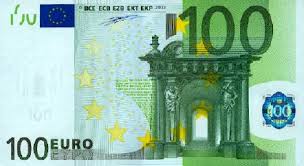 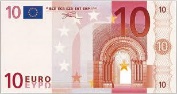 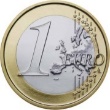 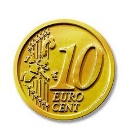 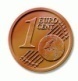 CMDMUMCDUdcmCMDMUMCDUdcmldlclmlKggKmmdmcmmm